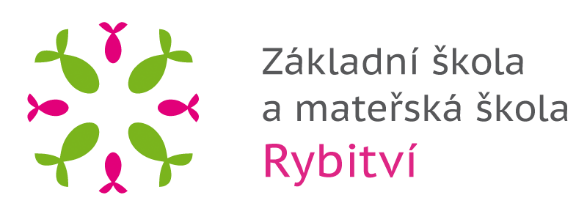 PÍSEMNÁ PŘIHLÁŠKA K ČINNOSTI ŠKOLNÍ DRUŽINYPRO ŠKOLNÍ ROK 2023/2024Jméno a příjmení účastníka: 	………………………………………………………………………………………..třída…………Adresa trvalého pobytu:	…………………………………………………………………………………………………..........			………………………………………………..	 PSČ:	 ……………………………….Telefony zákonných zástupců:	m: …………………………………………o: .……………………………………………………Rozsah docházky a způsob odchodu účastníka ze školní družiny – vyplňte pouze první sloupec!Oprávněné osoby a podrobnosti změny v rozsahu a způsobu odchodu jsou zaznamenávány na zadní straně dokumentu.Svým podpisem zároveň stvrzuji, že jsem se seznámil/a s vnitřním řádem školní družiny a školním vzdělávacím programem školní družiny v platném znění. Veškerá dokumentace je přístupná
na webových stránkách školy a  při vstupu do základní školy.Dne: ………………………………………………Podpis zákonného zástupce žáka:	…………………………………………………………..........Čas odchoduSám/s doprovodemZměna od dataSám/s doprovodemZměna od dataSám/s doprovodemZměna od dataSám/s doprovodempondělíúterýstředačtvrtekpátekdatum změnyOprávněné osoby (příjmení, jméno, adresa, popř. vztah k dítěti), změny času odchodů.